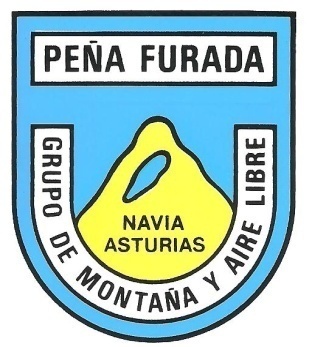 Desde la Estación de autobuses, a la indicada hora.DESCRIPCIÓN:-
ESTE PICO TAMBIÉN  ES CONOCIDO COMO EL PEQUEÑO “URRIELLU DE ARBÁS”. ES UNA RUTA MUY CÓMODA, CONSTA DE UNOS 6’000 KM. DE DISTANCIA, RUTA CIRCULAR.  DESNIVEL UNOS 600 M., CON GRANDES  VISTAS HACIA EL VALLE DE ARBÁS Y EN LA OTRA PARTE HACIA EL VALLE CALDAS DE LUNA.TIEMPO EMPLEADO APRÓXIMADO.- 4’30 HORAS.- DIFICULTAD.- MEDIA/BAJA.SEGUNDA OPCIÓN:- SE REALIZARÁ OTRA RUTA CIRCULAR DE SENDERISMO ALREDEDOR DEL EMBALSE DE CASARES DE ARBAS. CONSTA DE UNOS 12 KM, SI BIEN SE PUEDE ACORTAR. TIEMPO UNAS +_4’00 HORAS.-  RUTA FÁCILAMBAS RUTAS SE INCIAN Y FINALIZAN EN EL PUEBLO DE CUBILLAS. DE REGRESO SE HARÁ UNA PARADA TÉCNICA EN VILLAMANIN “CASA EZEQUIEL”SI DESEAS CAMINAR CON ESTE CLUB, TE ESPERAMOS EN EL LUGAR Y HORA REFLEJADOS.Página WEB-www.penafurada.es-Depósito legal-A-03342-2003-Depósito Legal-A-03342-2003